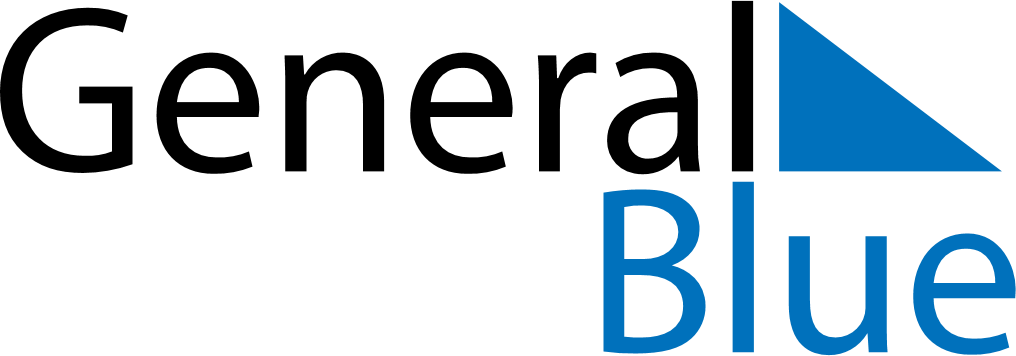 April 2209April 2209April 2209April 2209April 2209SundayMondayTuesdayWednesdayThursdayFridaySaturday123456789101112131415161718192021222324252627282930